Reference No.Reference1Marinos GP, Petrascheck WE (1956) Laurium. Geol. Geophys. Res. (Institute for Geology and Subsurface Research, Athens) 4: 247pp.23Fig. 6 in : Gale, NH and Stos-Gale, ZA 1986. Oxhide Copper Ingots in Crete and Cyprus and the Bronze Age Metals Trade .  Annual of the British School at Athens, Vol. 81 (1986), pp. 81-100. 4Chania district, Crete : 23.800131o E;  35.310848o N.5Melidonis, NG (1963). Die Geologie der insel Anaphi, Geol. Geophys. Res. vol. VIII (3), pp. 265-300.6Anastopoulos, JX (1963). Geological Study of Antiparos Island Group. Geol. Geophys. Res. VII (5)7Caskey, M., Mendoni, L., Papastamataki, A., Beloyiannis (1988). Metals in Keos: A First Approach. In PG Marinos and GC Koukis (eds.), The Engineering Geology of Ancient Works, Monuments and Historical Sites, Baltema-Rotterdam, 1739-1745. 8Gale, NH (1998). The Role of Kea in Metal Production and Trade in the LBA. In LG Mendoni and A Mazarakis Ainian (eds.), Kea-Kythnos: History and Archaeology, Meletimata 27, Athens, 737-758.9Gale, NH, Papastamataki, A, Stos-Gale, ZA, Leonis, K (1985), Copper Sources and Copper Metallurgy in the Aegean Bronze Age. In PT Craddock and MJ Hughes (eds.) Furnaces and Smelting Technology in Antiquity, Occasional Paper No 48, British Museum, London, 81-102.10pp. 126-7 in Marinos GP, Petrascheck WE (1956) Laurium. Geol. Geophys. Res. (Institute for Geology and Subsurface Research, Athens) 4: 247pp.11De Launay, ML (1894). Les Minerais d’Argent de Milo. Annales des Mines, 9e Série, Tome VI, 345-353.12Gale, NH and Stos-Gale, ZA 1981. Cycladic Lead and Silver Metallurgy. Annual of the British School at Athens, Vol. 76 (1981), 169-224.13Gale, NH and Stos-Gale, ZA (2008). Changing Patterns in Prehistoric Cycladic Metallurgy. In N Brodie, J Doole G Gavalas and C Renfrew (eds.), Horizon, McDonald Institute, Cambridge, 387-408.14Melidonis, NG (1980). The Geological Structure and Mineral Deposits of Tinos Island. The Geology of Greece No. 13, IGME, Athens.15Besenecker, H., Dürr, S ., Herget, G ., Jacobshage n, V. , Kauffmann, G., Lüdtke, G., Roth , W., Tietze, K.W., (1968). Geologie von Chios (Ägäis). Geol. et Palaeont . 2, 121–150.Besenecker, H ., Dürr, S., Herget, G., Kauffmann, G., Lüdtke, G., Roth, W., Tietze, K.W., (197 1).     Geological Map of Greece, Chios sheet, 1 : 50000 (2 sheets : Northern and Southern). Inst. Geol. Sub surface Res., Athens.16P. C. Voudouris, P.G. Spry, G. A. Sakellaris & C. Mavrogonatos (2011). A cervelleite-like mineral and other Ag-Cu-Te-S minerals [Ag2CuTeS and (Ag,Cu)TeS] in gold-bearing veins in metamorphic rocks of the Cycladic Blueschist Unit, Kallianou , Evia Island, Greece. Miner. Petrol. 101:169 – 18317Perlikos P. (1989) Some new aspects on the geology and metallogeny of southern Euboea. Bull. Geol. Soc. Greece 23:327–344 17aKatsikatsos, G., Mataragas, D., Migiros, G., and Triandafillou, E., (1982). Geological study of Lesbos island, Special Report, IGME.18Nebel M L, Hutchinson R W, Zartman R E (1991). Metamorphism and polygenesis of the Madem Lakkos polymetallic Sulfide deposit, Chalkidiki, Greece: Econ. Geol. v86,  81-10519Kalogeropoulos S I, Kilias S P, Bitzios D C (1989). Genesis of the Olympias Carbonate-hosted Pb-Zn(Au,Ag) Sulfide ore deposit, eastern Chalkidiki Peninsula, northern Greece:  Econ. Geol. v84, 1210-123420Wagner,  G.A.,  Pernicka E., Vavelides,  M .,  Baranyi  I.  and Bassiakos Y. (1986):  Archaeometallurgische  Untersuchungen auf Chalkidike. Der Anschnitt 5-6,  166-18621222324Maria Economou-Eliopoulos, Demetrios G Eliopoulos (2000). Palladium, platinum and gold concentration in porphyry copper systems of Greece and their genetic significance, Ore Geology Reviews 16 (1-2), 59-70.  2526Omenetto P., Epitropou N., Konstantinides D.: "The base metal sulphides of W. Thassos Island in the Geological Metallogenic Frame work of Rhodope and Surrounding Regions.", International Earth Sciences Congress on AEGEAN Regions, 1–6 October 1990, Izmir -Turkey27Wagner, G.A. & Weisgerber, G. (Hrsg.) (1988): Antike Edel - und Buntmetallgewinnung auf Thasos. Der Anschnitt, Beiheft 6 (Veröffentlichungen aus dem Deutschen Bergbau-Museum, Nr. 42), Bochum.28A.H.F. Robertson and S.P. Varnavas (1993). The origin of hydrothermal metalliferous sediments associated with the Early Mesozoic Othris and Pindos ophiolites, mainland Greece, Sedimentary Geology 83, 87-113 29Perlikos, P. et al. (1986). Field Trips Guide Book for International South European Symposium on Exploration Geochemistry, IGME, Athens. 30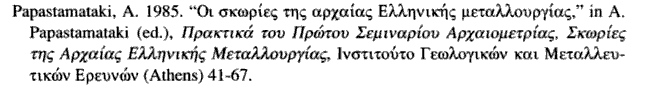 31Z. Stos-Gale, M. Kayafa, and N. Gale (1999), "The Origin of Metals from the Bronze Age Site of Nichoria", Opuscula Atheniensia 24, 99-12032S.R.B. Cooke and B.V. Nielsen (1978), Slags and other metallurgical products, 182-224, in G. Rapp and S.E. Aschenbrenner (eds.) Excavations at Nichoria in Southern Greece I: Site, environs and techniques, Minneapolis.33G. Marinos (1982), Greece, in F.W. Dunning, W. Mykura and D. Slater (eds.), Mineral Deposits of Europe 2: Southeast Europe, 233-254, London.A J. Anastopoulos, and N. Papanicolaou, (1958)  Mining Geological and Geophysical Reconnaissance of S. and S.E. Lakonia, Geological Reconnaissance Report No. 27, IGEY, Athens. BS. Aranitis (1963), Die Entstehung der Eruptivgesteine vom Hermioni Gebiet and der mit Ihnen verbundenen Vererzung. Ann.geol. pays helléniques 14, 213-304, Athen.CG. Aronis (1951), Research on the iron-pyrite deposits in the Hermioni mining district. The mineral wealth of Greece Bd. l, 153-188.DAshworth, K.L., Billet, M.F., Constantinides, D., Demetrides, A.. Katirtzoglu, C. and Michael, C. (1985). Base metal mineralization of the Evros region, N.E. Greece. Fortschr.Min.63, 13. EK. Arikas, (1981). Subvulkanisch-hydrothermale Mo-Cu-Zu-Pb-Vererzungen, S.E. Rhodopen, Nordgriechenland: Petrographie and Geochemie. Tschermaks Min. Petr. Mitt. 28, 189-205 FArikas, A., (1979). Ein porphyrisches Mo-Cu Vorkommen bei Kirki (Thrazien, Nord - Griechenland). N. Jb. Miner. Abh,, !37, 74-82. GKatirtzoglou, K., (1986). Metallogenesis of the Tertiary sulphide mineralisation of the Essimi area, Evros district, Greece. Ph.D, thesis, Athens University. pp. 176.HPapastamataki, A., Leonis, C., Dimitriou, D., Papaneophytou, P. (1986), Archaeometallurgical slags and smelting furnaces in Archani, Phthiotis, PACT 15, 41-56.                IA. Papastamataki, D. Demetriou and B. Orphanos  (1995). New sources of copper and other ores in Pelasgia Phthiotis, in Archaeometry in South-Eastern Europe : Second Conference in Delphi, 19th-21st April, 1991 / edited by I. Liritzis and G. Tsokas, PACT 45 (1995) pp. 121-135